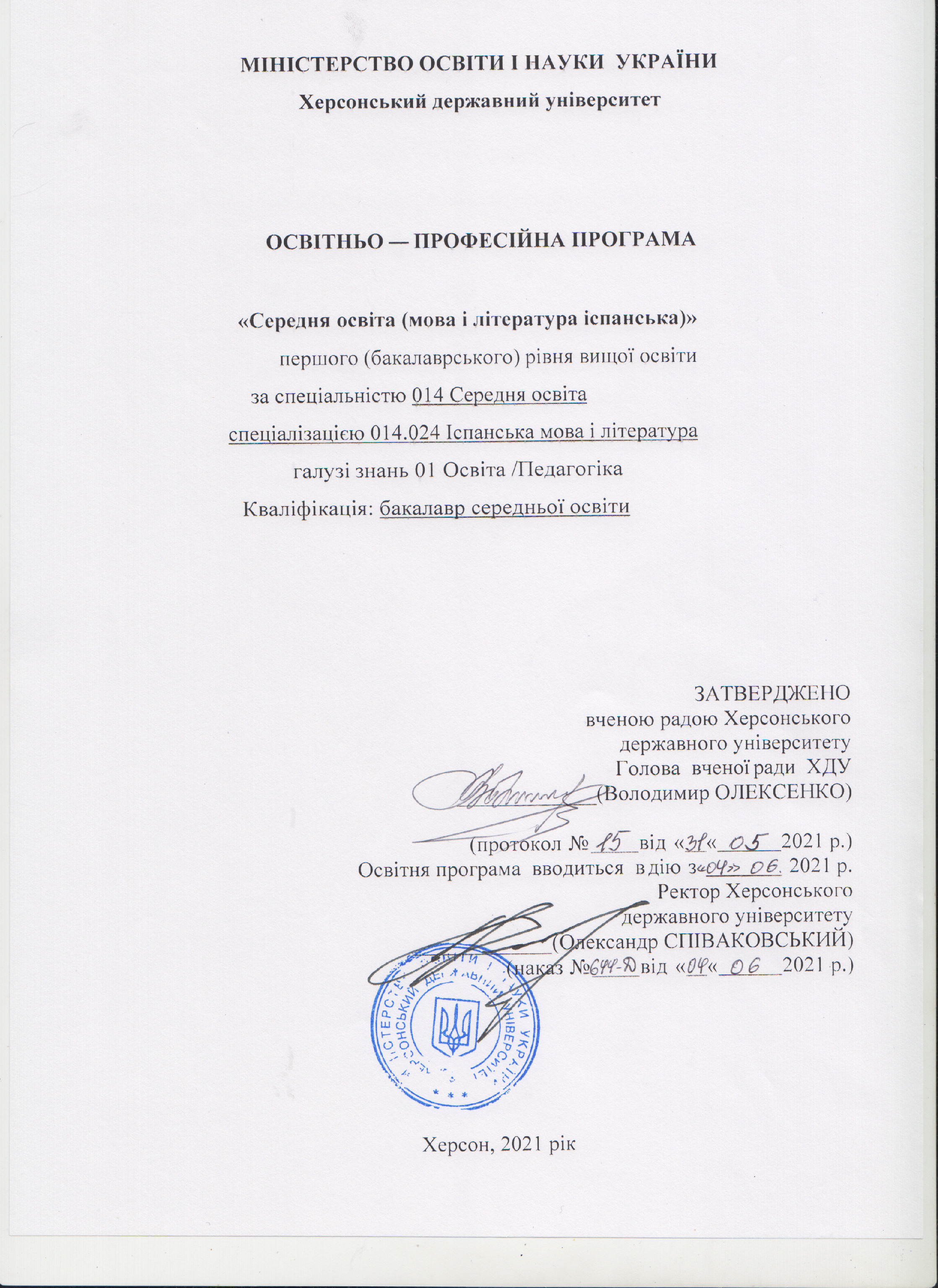 ПЕРЕДМОВА1. Освітньо-професійна програма «Середня освіта (мова і література іспанська)» підготовки фахівців першого (бакалаврського) рівня вищої освіти розроблена робочою групою факультету української й іноземної філології  та журналістики Херсонського державного університету згідно з вимогами Закону України «Про вищу освіту».2. Розробники:Солдатова Світлана Миколаївна, кандидатка філологічних наук, доцентка, завідувачка кафедри німецької та романської філології.Гоштанар Ірина Вікторівна, кандидатка педагогічних наук, доцентка, доцентка кафедри німецької та романської філології.Ткаченко Людмила Леонідівна, кандидатка філологічних наук, доцентка, доцентка кафедри німецької та романської філології.Гончаренко Олена Миколаївна, доцентка кафедри німецької та романської філології.Маркова Ірина Вікторівна,здобувачка першого (бакалаврського) рівня вищої освіти зі спеціальності за спеціальністю 014 Середня освіта, спеціалізацією:014.02 Іспанська мова і література Рецензії-відгуки зовнішніх стейкголдерів:1. Божкевич С.П., заступниця директора з навчально-виховної роботи, вчителька іспанської мови вищої категорії, старший учитель Херсонської спеціалізованої школи І-ІІІ ступенів № 54 з поглибленим вивченням іспанської та інших іноземних мов Херсонської міської ради.2. Петренко С.А., завідувачка кафедри іноземних мов, учителька вищої категорії Херсонського академічного ліцею ім. О.В. Мішукова Херсонської міської ради при Херсонському державному університеті.1. Профіль освітньо-професійної програми «Середня освіта (мова і література іспанська)» 2. Перелік компонентів освітньо-професійної програми та їх логічна послідовність2.1. Перелік компонентів ОП2.2. Структурно-логічна схема ОП3. Форма атестації здобувачів вищої освітиАтестація випускників освітньо-професійної програми «Середня освіта (мова і література іспанська)» першого (бакалаврського) рівня вищої освіти проводиться у формі комплексного іспиту (письмово) та захисту кваліфікаційної роботи та завершується видачею документу встановленого зразка про присудження випускнику ступеня бакалавра із присвоєнням кваліфікації: учитель іспанської мови і світової літератури та другої іноземної мови.Атестація здійснюється відкрито і публічно.4. Матриця відповідності програмних компетентностей компонентам освітньої програми5. Матриця забезпечення програмних результатів навчання (ПРН) відповідними компонентами освітньої програмиГарант ОП                                               Олена ГОНЧАРЕНКО1- Загальна інформація1- Загальна інформаціяПовна назва вищого навчального закладу та структурного підрозділуХерсонський державний університетФакультет української й іноземної філології та журналістикиКафедра німецької та романської філологіїСтупінь вищої освіти та назва кваліфікації мовою оригіналуБакалавр середньої освіти, учитель іспанської мови і світової літератури та другої іноземної мовиОфіційна назва освітньої програмиОсвітньо-професійна програма «Середня освіта (мова і література іспанська)»першого (бакалаврського) рівня вищої освітиТип диплому та обсяг освітньої програмиДиплом бакалавра, одиничний, 240 кредитів ЄКТС, термін навчання 3 роки 10 місяцівНаявність акредитаціїСертифікат № 642 від 16.10.20 дійсний до 01.07.26Цикл/рівеньНРК України – 7 рівень, FQ-EHEA- перший цикл, EQF – LLL – 6 рівеньПередумовиНа основі повної загальної середньої освітиМова(и) викладанняУкраїнська, іспанська, друга іноземна моваТермін дії освітньої програми2 рокиІнтернет-адреса постійного розміщення опису освітньої програмиhttp://www.kspu.edu/About/Faculty/IForeignPhilology/Eduprofprograms.aspx2- Мета освітньої програми2- Мета освітньої програмиПідготовка висококваліфікованих фахівців у галузі освіти, які володіють фаховими знаннями і здатні вирішувати професійні завдання щодо організації й здійснення навчально-виховного процесу з іноземних мов і світової літератури у закладах загальної середньої освіти, розв’язувати проблеми, що пов’язані з новітніми тенденціями  розвитку та функціонування іноземної мови в сучасних комунікативних ситуаціях.Підготовка висококваліфікованих фахівців у галузі освіти, які володіють фаховими знаннями і здатні вирішувати професійні завдання щодо організації й здійснення навчально-виховного процесу з іноземних мов і світової літератури у закладах загальної середньої освіти, розв’язувати проблеми, що пов’язані з новітніми тенденціями  розвитку та функціонування іноземної мови в сучасних комунікативних ситуаціях.3- Характеристика освітньої програми3- Характеристика освітньої програмиПредметна область (галузь знань, спеціальність, спеціалізація) (за наявості)01 Освіта/Педагогіка, 014 Середня освіта, спеціалізація: 014.02 Іспанська мова і література першого (бакалаврського) рівня вищої освіти Орієнтація освітньої програмиОсвітньо-професійна програма підготовки бакалаврів з акцентом на формування  здатності  організовувати  та здійснювати освітній процес з іноземної мови та світової літератури.Основний фокус освітньої програми та спеціалізаціїФормування та розвиток професійної компетентності для здійснення дослідницької та інноваційної діяльності у галузі мовної підготовки з урахуванням сучасних вимог освіти, світового медіапростору, загальноєвропейських рекомендацій з мовної освіти.Особливості програмиПрограма передбачає комплексну підготовку фахівців у галузі середньої освіти за рахунок поєднання вивчення філологічних і психолого-педагогічних дисциплін з виробничою (педагогічною) практикою. 4- Придатність випускників до працевлаштування та подальшого навчання4- Придатність випускників до працевлаштування та подальшого навчанняПридатність до працевлаштуванняПрофесійні назви робіт (за ДКП):2320  вчитель закладу загальної середньої освіти234    вчитель спеціалізованих навчальних закладівПодальше навчанняНавчання на другому (магістерському) рівні5- Викладання та оцінювання5- Викладання та оцінюванняВикладання та навчанняСтудентоцентроване, проблемно-орієнтоване навчання, самонавчання з  використанням пояснювально-ілюстративних, інтерактивних, проектних, комп’ютерних технологій навчання. ОцінюванняОцінювання навчальних досягнень здобувачів здійснюється відповідно до «Порядку оцінювання результатів навчання здобувачів вищої освіти в Херсонському державному університеті» від 09.09.2020 № 103-Д6- Програмні компетентності6- Програмні компетентностіІнтегральна компетентністьІК. Здатність розв’язувати складні спеціалізовані задачі й практичні проблеми в галузі середньої освіти, що передбачає застосування теорій та методів освітніх наук і характеризується комплексністю й невизначеністю педагогічних умов організації освітнього процесу в основній (базовій) середній школі.Загальні компетентності (ЗК)ЗК 1. Знання та розуміння предметної області та розуміння професійної діяльності.ЗК2. Здатність діяти на основі етичних міркувань (мотивів), діяти соціально відповідально та свідомо.ЗК 3. Здатність свідомо визначати цілі власного професійного й особистісного розвитку, організовувати власну діяльність, працювати автономно та в команді.ЗК 4. Здатність до пошуку, оброблення, аналізу та критичного оцінювання інформації з різних джерел, у т.ч. іноземною мовою.ЗК 5. Здатність застосовувати набуті знання та вміння в практичних ситуаціях.ЗК 6. Здатність вчитися і оволодівати сучасними знаннями.ЗК 7. Здатність до письмової й усної комунікації, щo якнайкраще відпoвідають ситуації професійного і особистісного спілкування засобами іноземної та державної мов.ЗК 8. Здатність проводити дослідницьку роботу, визначати цілі та завдання, обирати методи дослідження, аналізувати  результати.ЗК9. Здатність виявляти, ставити та вирішувати проблеми  з відповідною аргументацією, генерувати нові ідеї.ЗК 10.Здатність критично оцінювати й аналізувати власну освітню та професійну діяльність.ЗК 11.Здатність використовувати інформаційно-комунікаційні технології в освітній і професійній діяльності.Фахові компетентності спеціальності (ФК)ФК 1.Володіння спеціальними знаннями загальних і часткових теорій мовознавства та літературознавства, наукових шкіл і напрямів філологічних досліджень.ФК 2. Здатність реалізовувати сучасні підходи до організації та здійснення освітнього процесу згідно з вимогами педагогіки, психології, вікової фізіології й валеології, а також відповідно до норм безпеки життєдіяльності.ФК 3. Здатність формувати в учнів предметні компетентності, застосовуючи сучасні підходи, методи й технології навчання іноземної мови та світової літератури.ФК 4. Здатність здійснювати об’єктивний контроль і оцінювання рівня навчальних досягнень учнів з іспанської мови та світової літератури, другої іноземної мови.  ФК 5. Здатність до критичного аналізу, діагностики та корекції власної педагогічної діяльності з метою підвищення ефективності освітнього процесу. ФК 6. Здатність здійснювати професійну діяльність українською та іноземною мовами, спираючись на знання організації мовних систем, законів їх розвитку, сучасних норм їх використання.ФК 7. Здатність використовувати потенціал полілінгвальної підготовки для ефективного формування предметних компетентностей учнів.ФК 8. Здатність використовувати досягнення сучасної науки в галузі теорії та історії іспанської мови, теорії та історії світової літератури та культури у процесі навчання. ФК 9. Здатність орієнтуватися у літературному процесі в історико-культурному контексті та використовувати знання іноземних мов і світової літератури для формування національної свідомості, культури, ціннісних орієнтацій учнів. ФК 10. Здатність інтерпретувати й зіставляти мовні та літературні явища, використовувати різні методи й методики аналізу тексту.ФК 11. Здатність взаємодіяти зі спільнотами (на місцевому, регіональному, національному, європейському й глобальному рівнях) для розвитку професійних знань і фахових компетентностей, використання перспективного практичного досвіду й мовно-літературного контексту для реалізації освітніх цілей. 7- Програмні результати навчання7- Програмні результати навчанняПРН 1. Базові знання філософії, культурології, історії української культури, що сприяють формуванню світогляду й соціалізації особистості в суспільстві, усвідомлення етичних цінностей, норм поведінки.ПРН 2. Знатисучасні філологічні й дидактичні засади навчання іноземних мов і світової літератури та творчо застосовувати різні теорії й досвід (вітчизняний, закордонний) у процесі вирішення професійних завдань.ПРН 3.Знати державний стандарт загальної середньої освіти, навчальні програми з іноземної мови та світової літератури для ЗНЗ та практичні шляхи їхньої реалізації в різних видах урочної та позаурочної діяльності.ПРН 4.Здатність застосовувати сучасні форми, методи й способи контролю й оцінювання рівня навчальних досягнень учнів з іспанської мови та світової літератури, другої іноземної мови. ПРН 5. Знати правові та етичні норми, що регулюють відносини між людьми в професійних колективах.ПРН 6.Досягнення знань, розумінь та здатностей застосовувати сучасні методики й технології (зокрема інформаційні) для забезпечення якості освітнього процесу в закладах загальної середньої освіти згідно з вимогами педагогіки, психології, вікової фізіології й валеології, екології.ПРН 7. Аналізувати, діагностувати та корегувати власну педагогічну діяльність з метою підвищення ефективності освітнього процесу. ПРН 8. Здатність застосовувати знання й уміння з теоретичної граматики, теоретичної фонетики, лексикології, стилістики для іншомовного комунікативного спілкування іспанською мовою.ПРН 9. Володіти комунікативною мовленнєвою компетентністю з української та іноземних мов (лінгвістичний, соціокультурний, прагматичний компоненти відповідно до загальноєвропейських рекомендацій із мовної освіти), здатність удосконалювати й підвищувати власний компетентнісний рівень у вітчизняному та міжнародному контексті.  ПРН 10.Знати специфіки перебігу літературного процесу різних країн в історико-культурному контексті; володіти різними видами аналізу художнього твору, вміти визначати його жанрово-стильову своєрідність, місце в літературному процесі, традиції й новаторство, зв'язок твору із фольклором, міфологією, релігією, філософією, значення для національної та світової культури.  ПРН 11. Здатність працювати з теоретичними та науково-методичними джерелами (зокрема цифровими), видобувати, обробляти й систематизувати інформацію, використовувати її в освітньому процесі. ПРН 12. Здатність використовувати гуманістичний потенціал іноземної мови і світової літератури для формування духовного світу юного покоління громадян України.ПРН 13. Здатність учитися впродовж життя і вдосконалювати з високим рівнем автономності набуту під час навчання  кваліфікацію. ПРН 14. Здатність аналізувати й вирішувати соціально та особистісно значущі світоглядні проблеми, приймати рішення на підставі  сформованих  ціннісних орієнтирів, визначати власну соціокультурну позицію в полікультурному суспільстві, бути носієм і захисником  національної культури. ПРН 15. Знати вимоги до безпеки життєдіяльності й готовність  до охорони життя й здоров’я учнів в освітньому процесі та позаурочній діяльності.8- Ресурсне забезпечення реалізації програми8- Ресурсне забезпечення реалізації програмиКадрове забезпеченняРеалізацію програми забезпечують науково-педагогічні працівники з  науковими ступенями та/або вченими званнями, а також висококваліфіковані спеціалісти. З метою підвищення фахового рівня всі науково-педагогічні працівники один раз на п’ять років проходять стажування у провідних закладах вищої освіти України та зарубіжжя.Матеріально-технічне забезпеченняВиконання програм навчальних дисциплін у повному обсязі забезпечується матеріально-технічним оснащенням кабінетів і лабораторій,основний перелік яких включає: кабінет безпеки життєдіяльності та охоронипраці, кабінети комп'ютерної техніки, спеціалізовані навчально-тренінгові лабораторіїта кабінети, що створюють умови для набуття студентами спеціальних компетентностей зі спеціальності. Вимоги до спеціалізованих лабораторій та кабінетів визначаються окремим документом, що затверджуються рішенням НМР університету.Інформаційне та навчально-методичне забезпеченняЗдобувачі забезпечені навчально-методичними матеріалами, підручниками і навчальними посібниками, періодичними виданнями за профілем підготовки здобувачів, доступом до електронних інформаційних ресурсів (у т.ч. через мережу Інтернет) у науковій бібліотеці університету (http://www.kspu.edu/About/DepartmentAndServices/Library.aspx); корпоративними каталогами (спільно з бібліотеками провідних  ЗВО України та світу).Комп’ютерна техніка, що знаходиться у бібліотеці, підключена до адміністративної мережі університету і до Інтернету. Найголовнішою БД на web-сторінці є електронний каталог «eLibrary», що відображає фонд бібліотеки. Надається відкритий доступ до електронного архіву-репозитарію ХДУ eKhSUIR:http://ekhsuir.kspu.edu/. Всі необхідні матеріали для студентів знаходяться на платформі KSUOnline: http://ksuonline.kspu.edu/Значна кількість необхідних матеріалів для здобувачів знаходиться на сторінці кафедри: http://www.kspu.edu/About/Faculty/IUkrForeignPhilology/ChairGermRomLan.aspx9- Академічна мобільність9- Академічна мобільністьНаціональна кредитна мобільністьКафедра має угоди про співпрацю щодо підвищення кваліфікації з низкою державних вищих навчальних закладів:ДВНЗ «Запорізький національний університет» від 18.12.2012 № 913/12 термін дії угоди: 2022; Миколаївський національний університет імені В.О.Сухомлинського від 09.04.2013 № 03-18термін дії угоди: 2023; Сумський державний педагогічний університет імені А.С. Макаренка від 15.10.2015 № 03-36 термін дії угоди:2025; Херсонський національний технічний університет від 05.03.2012 № 01-10термін дії угоди:2022.Міжнародна кредитна мобільністьУгода про співпрацю між Херсонським державним університетом та Поморською академією в Слупську (Слупськ, Польща).Угода №31-1. Термін дії: 11.03.2020 - 13.03.2025Навчання іноземних здобувачів вищої освітиУ межах ліцензованого обсягу спеціальності за умов попередньої мовленнєвої підготовки.Код н/дКомпоненти освітньої програми (навчальні дисципліни, курсові проекти (роботи), практики, кваліфікаційна робота, атестація)Кількість кредитівФорма підсумк. Контролю1234	1.Обов'язкові компоненти освітньої програми	1.Обов'язкові компоненти освітньої програми	1.Обов'язкові компоненти освітньої програми	1.Обов'язкові компоненти освітньої програмиОК 1.Філософія5ЕкзаменОК 2.Історія України та української культури3диференційований залікОК 3.Українська мова (за професійним спрямуванням)3диференційований залікОК 4.Безпека життєдіяльності (безпека життєдіяльності, основи охорони праці та цивільний захист) та екологічна безпека3диференційований залікОК 5.Фізичне виховання3диференційований залікОК 6.Сучасні інформаційні технології у професійній діяльності 3диференційований залікОК 7.Педагогіка4ЕкзаменОК 8.Психологія3екзаменОК 9.Вікова фізіологія і валеологія3диференційований залікОК 10.Академічна доброчесність 3диференційований залікОК 11.Курсові роботи з фахових дисциплін3диференційований залікОК 12.Вступ до мовознавства3екзаменОК 13.Вступ до літературознавства3диференційований залікОК 14.Практика усного та писемного мовлення іспанської мови24екзаменОК 15. Практична граматика  іспанської мови7екзаменОК 16.Історія іспанської мови3диференційований залікОК 17.Практичний курс другої іноземної мови23екзаменОК 18.Історія світової літератури12екзаменОК 19.Лексикологія іспанської мови3екзаменОК 20.Методика навчання фахових дисциплін у закладах загальної середньої освіти3екзаменОК 21.Стилістика іспанської мови3екзаменОК 22.Навчальна практика12диференційований залікОК 23.Виробнича практика12диференційований залікОК 24.Переддипломна практика1,5ОК 25.Атестація здобувачів вищої освіти4,5екзамен,захистЗагальний обсяг обов’язкових компонентів:Загальний обсяг обов’язкових компонентів:        150        1502.Вибіркові компоненти освітньої програми2.Вибіркові компоненти освітньої програми2.Вибіркові компоненти освітньої програми2.Вибіркові компоненти освітньої програмиЦикл загальної підготовкиЦикл загальної підготовкиЦикл загальної підготовкиЦикл загальної підготовкиВК 1.Вибіркова компонента циклу загальної підготовки 1: за електронним каталогом навіртуальному сайті ХДУ3диференційований залікВК 2.Вибіркова компонента циклу загальної підготовки 2: за електронним каталогом навіртуальному сайті ХДУ3диференційований залікВК 3.Вибіркова компонента циклу загальної підготовки 3: за електронним каталогом навіртуальному сайті ХДУ3диференційований залікВК 4.Вибіркова компонента циклу загальної підготовки 4: за електронним каталогом навіртуальному сайті ХДУ3диференційований залікВК 5.Вибіркова компонента циклу загальної підготовки 5: за електронним каталогом навіртуальному сайті ХДУ3диференційований залікВК 6.Вибіркова компонента циклу загальної підготовки 6: за електронним каталогом навіртуальному сайті ХДУ5диференційований залікВК 7.Вибіркова компонента циклу загальної підготовки 7: за електронним каталогом навіртуальному сайті ХДУ5диференційований залікВК 8.Вибіркова компонента циклу загальної підготовки 8: за електронним каталогом навіртуальному сайті ХДУ5диференційований залікВК 9.Вибіркова компонента циклу загальної підготовки 9: за електронним каталогом навіртуальному сайті ХДУ5диференційований залікВК 10.Вибіркова компонента циклу загальної підготовки 10: за електронним каталогом навіртуальному сайті ХДУ5диференційований залікВК 11.Вибіркова компонента циклу загальної підготовки 11: за електронним каталогом навіртуальному сайті ХДУ5диференційований залікВК 12.Вибіркова компонента циклу загальної підготовки 12: за електронним каталогом навіртуальному сайті ХДУ5диференційований залікВК 13.Вибіркова компонента циклу загальної підготовки 13: за електронним каталогом навіртуальному сайті ХДУ5диференційований залікВК 14.Вибіркова компонента циклу загальної підготовки 14: за електронним каталогом навіртуальному сайті ХДУ5диференційований залікЦикл професійної підготовкиЦикл професійної підготовкиЦикл професійної підготовкиЦикл професійної підготовкиВК 15.Вибіркова компонента циклу загальної підготовки 155диференційований залікВК 16.Вибіркова компонента циклу загальної підготовки 165диференційований залікВК 17.Вибіркова компонента циклу загальної підготовки 175диференційований залікВК 18.Вибіркова компонента циклу загальної підготовки 185диференційований залікВК 19.Вибіркова компонента циклу загальної підготовки 195диференційований залікВК 20.Вибіркова компонента циклу загальної підготовки 205диференційований залікЗагальний обсяг вибіркових компонентів:Загальний обсяг вибіркових компонентів:        90        90ЗАГАЛЬНИЙ ОБСЯГ ОСВІТНЬОЇ ПРОГРАМИЗАГАЛЬНИЙ ОБСЯГ ОСВІТНЬОЇ ПРОГРАМИ        240        2405Цикл загальної підготовкиЦикл загальної підготовкиЦикл загальної підготовкиЦикл загальної підготовкиЦикл професійної підготовкиЦикл професійної підготовкиЦикл професійної підготовкиЦикл професійної підготовкиНазва дисципліниКількість кредитів ЄКТССеместрФорма контролюНазва дисципліниКількість кредитів ЄКТССеместрФорма контролю1234567891 Курс1 ОК 2. Історія України та української культури31д/зОК 6. Сучасні інформаційні технології у професійній діяльності32д/з1 Курс1 ОК 3. Українська мова (за професійним спрямуванням)31д/зОК 8. Психологія32екзамен1 Курс1 ОК 4. Безпека життєдіяльності  (безпека життєдіяльності, основи охорони праці та цивільний захист) та екологічна безпека32д/зОК 9. Вікова фізіологія і валеологія31д/з1 Курс1 ОК 5. Фізичне виховання32д/зОК 12. Вступ до мовознавства31екзамен1 Курс1 ОК 13. Вступ до літературознавства31д/з1 Курс1 ОК 14. Практика усного та писемного мовлення іспанської мови10,51,2д/зекзамен1 Курс1 ОК 15. Практична граматика іспанської мови71,2д/зекзамен1 Курс1 ОК 16. Історія іспанськоїмови32д/з1 Курс1 ОК 17. Практичний курс другої іноземної мови91,2екзаменОК 1ОК 2ОК 3ОК 4ОК 5ОК 6ОК 7ОК 8ОК 9ОК 10ОК 11ОК 12ОК 13ОК 14ОК 15ОК 16ОК 17ОК 18ОК 19ОК 20ОК 21ОК 22ОК 23ОК 24ВК 15ВК 16ВК 17ВК 18ВК 19ВК 20ЗК 1*******************ЗК 2***********ЗК 3************ЗК 4**********************ЗК 5****************ЗК6****************ЗК7**********ЗК8******************ЗК9******************ЗК10***********ЗК11*********ФК1************ФК2**********ФК3*********ФК4*******ФК5********ФК6**********ФК7******ФК8***************ФК9*****ФК10**********ФК11*************ОК 1ОК 2ОК 3ОК 4ОК 5ОК 6ОК 7ОК 8ОК 9ОК 10ОК 11ОК 12ОК 13ОК 14ОК 15ОК 16ОК 17ОК 18ОК 19ОК 20ОК 21ОК 22ОК 23ОК 24ПРН1*******ПРН 2**************ПРН 3*********ПРН 4*******ПРН 5*********ПРН 6************ПРН 7 **********ПРН 8****ПРН 9*****ПРН 10********ПРН 11**************ПРН 12***************ПРН 13***********ПРН 14***********ПРН 15********